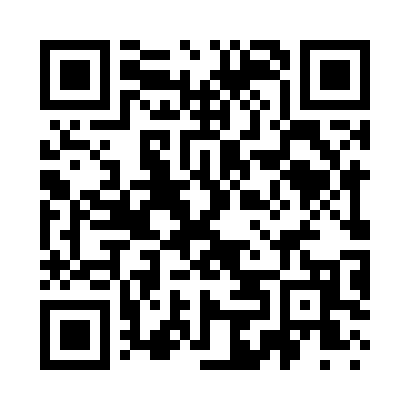 Prayer times for Straw, Montana, USAMon 1 Jul 2024 - Wed 31 Jul 2024High Latitude Method: Angle Based RulePrayer Calculation Method: Islamic Society of North AmericaAsar Calculation Method: ShafiPrayer times provided by https://www.salahtimes.comDateDayFajrSunriseDhuhrAsrMaghribIsha1Mon3:265:291:235:369:1711:202Tue3:275:301:235:369:1711:203Wed3:275:311:245:369:1611:204Thu3:275:311:245:369:1611:205Fri3:285:321:245:369:1611:196Sat3:295:331:245:369:1511:187Sun3:315:331:245:369:1511:178Mon3:325:341:245:369:1411:169Tue3:345:351:255:369:1411:1510Wed3:355:361:255:369:1311:1411Thu3:375:371:255:359:1211:1212Fri3:385:381:255:359:1211:1113Sat3:405:391:255:359:1111:0914Sun3:415:401:255:359:1011:0815Mon3:435:411:255:359:0911:0716Tue3:455:421:255:359:0911:0517Wed3:475:431:255:349:0811:0318Thu3:485:441:255:349:0711:0219Fri3:505:451:265:349:0611:0020Sat3:525:461:265:349:0510:5821Sun3:545:471:265:339:0410:5722Mon3:565:481:265:339:0310:5523Tue3:575:491:265:339:0210:5324Wed3:595:501:265:329:0110:5125Thu4:015:511:265:328:5910:4926Fri4:035:531:265:318:5810:4727Sat4:055:541:265:318:5710:4528Sun4:075:551:265:318:5610:4329Mon4:095:561:265:308:5410:4130Tue4:115:571:265:308:5310:3931Wed4:135:591:265:298:5210:37